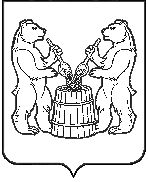 Устьянский муниципальный округАрхангельской областиСОБРАНИЕ ДЕПУТАТОВПервого созыва Вторая сессия                                                    РЕШЕНИЕО муниципальном контроле в сфере благоустройства территории Устьянского муниципального округа Архангельской области В соответствии с пунктом 25 части 1 статьи 16 Федерального закона от 6 октября 2003 № 131-ФЗ «Об общих принципах организации местного самоуправления в Российской Федерации», от 31 июля 2020 №248-ФЗ «О государственном контроле (надзоре) и муниципальном контроле в Российской Федерации», Собрание депутатов Устьянского муниципального округа Архангельской областиР Е Ш А Е Т:Утвердить прилагаемое Положение о муниципальном контроле в сфере благоустройства территории Устьянского муниципального округа Архангельской области.Опубликовать настоящее решение в муниципальном вестнике «Устьяны» и разместить на официальном сайте администрации Устьянского муниципального округа Архангельской области. Настоящее решение вступает в силу после официального опубликования. Председатель Собрания депутатовУстьянского муниципального округа 						    Ю.Б. ПачинаВременно исполняющий обязанностиглавы Устьянского муниципального округа				         О.В. МемноноваУТВЕРЖДЕНОрешением Собрания депутатов Устьянского муниципального округа Архангельской области от 23 января 2023 года № 37ПОЛОЖЕНИЕо муниципальном контроле в сфере благоустройства территории Устьянского муниципального округа Архангельской области Общие положенияНастоящее Положение, разработанное в соответствии с Федеральным законом от 31 июля 2020 года № 248-ФЗ «О государственном контроле (надзоре) и муниципальном контроле» (далее - Федеральный закон «О государственном контроле (надзоре) и муниципальном контроле в Российской Федерации»), Федеральным законом от 6 октября 2003 года № 131 - ФЗ «Об общих принципах организации местного самоуправления в Российской Федерации» (далее - Федеральный закон «Об общих принципах организации местного самоуправления в Российской Федерации») устанавливает порядок организации и осуществления муниципального контроля за соблюдением требований, установленных правилами благоустройства территории Устьянского муниципального округа Архангельской области (далее – муниципальный контроль).Предметом муниципального контроля является:проверка соблюдения гражданами и организациями Правил благоустройства территории Устьянского муниципального округа Архангельской области, в том числе требований к обеспечению доступности для инвалидов объектов социальной, инженерной и транспортной инфраструктур и предоставляемых услуг;исполнение решений, принимаемых по результатам контрольных мероприятий.Муниципальный контроль осуществляется администрацией Устьянского муниципального округа Архангельской области (далее - контрольный орган).От имени контрольного органа муниципальный контроль вправе осуществлять следующие должностные лица (далее - инспекторы):4.1. от имени администрации Устьянского муниципального округа заместитель главы по имуществу и инфраструктуре;заведующий отделом благоустройства и экологии;заместители заведующего отделом по работе с сельскими территориями,главные специалисты отдела по работе с сельскими территориями;ведущие специалисты отдела по работе с сельскими территориями;4.2. от имени Октябрьского территориального управления администрации Устьянского муниципального округа Архангельской областизаместитель начальника Октябрьского территориального управления;главный специалист Октябрьского территориального управления администрации Устьянского муниципального округа Архангельской области.Инспекторы осуществляют все полномочия по осуществлению муниципального контроля, установленные федеральными законами и настоящим Положением, независимо от своего должностного положения, за исключением случаев, предусмотренных настоящим Положением.При проведении профилактических мероприятий и контрольных мероприятий полномочия по осуществлению муниципального контроля осуществляют только те инспекторы, которые уполномочены на проведение соответствующего мероприятия решением контрольного органа.Объектами муниципального контроля являются:деятельность, действия (бездействие) граждан и организаций, в рамках которых должны соблюдаться обязательные требования, в том числе предъявляемые к гражданам и организациям, осуществляющим деятельность, действия (бездействие);результаты деятельности граждан и организаций, в том числе продукция (товары), работы и услуги, к которым предъявляются обязательные требования;здания, помещения, сооружения, линейные объекты, территории, включая водные, земельные и лесные участки, оборудование, устройства, предметы, материалы, транспортные средства, компоненты природной среды, природные и природно-антропогенные объекты, другие объекты, которыми граждане и организации владеют и (или) пользуются, компоненты природной среды, природные и природно-антропогенные объекты, не находящиеся во владении и (или) пользовании граждан или организаций, к которым предъявляются обязательные требования (далее - производственные объекты).Учет объектов муниципального контроля осуществляется посредством сбора, обработки, анализа и учета информации об объектах муниципального контроля, представляемой контрольному органу в соответствии с нормативными правовыми актами, информации, получаемой в рамках межведомственного взаимодействия, а также общедоступной информации.Учет объектов муниципального контроля обеспечивается контрольным органом путем ведения перечня объектов муниципального контроля.Перечень объектов муниципального контроля, указанных в подпункте 1 пункта 6 настоящего Положения, содержит следующую информацию:полное наименование организации, фамилия, имя и отчество (при наличии) гражданина;идентификационный номер налогоплательщика;адрес места нахождения и осуществления деятельности организации, гражданина.Перечень объектов муниципального контроля, указанных в подпункте 1 пункта 6 настоящего Положения, содержит наименование и иные идентификационные признаки здания, помещения, сооружения и другого производственного объекта, подлежащего муниципальному контролю.Система оценки и управления рисками причинения вреда (ущерба) охраняемым законом ценностям при осуществлении муниципального контроля не применяется.До 31 декабря 2023 года подготовка контрольным органом в ходе осуществления муниципального контроля документов, информирование контролируемых лиц о совершаемых инспекторами действиях и принимаемых решениях, обмен документами и сведениями с контролируемыми лицами осуществляются на бумажном носителе.Профилактика рисков причинения вреда (ущерба)охраняемым законом ценностямВиды профилактических мероприятий, проводимых при осуществлении муниципального контроляПри осуществлении муниципального контроля контрольный орган проводит следующие виды профилактических мероприятий:информирование;2) объявление предостережения;3)консультирование.2.2. ИнформированиеКонтрольный орган осуществляет информирование контролируемых лиц и иных заинтересованных лиц по вопросам соблюдения обязательных требований.Информирование осуществляется посредством размещения соответствующих сведений на официальном сайте администрации Устьянского муниципального округа Архангельской области в информационно-телекоммуникационной сети "Интернет", в средствах массовой информации, через личные кабинеты контролируемых лиц в государственных информационных системах (при их наличии) и в иных формах.Объявление предостережений о недопустимостинарушения обязательных требованийВ случае объявления контрольным органом контролируемому лицу предостережения о недопустимости нарушения обязательных требований (далее - предостережение) контролируемое лицо вправе подать в отношении этого предостережения возражение.Возражение на предостережение должно содержать:полное наименование организации - контролируемого лица, фамилия, имя и отчество (при наличии) гражданина - контролируемого лица;идентификационный номер налогоплательщика - контролируемого лица;адрес места нахождения и осуществления деятельности организации, гражданина – контролируемого лица;дата, номер и наименование органа, объявившего предостережение;позиция контролируемого лица о несогласии с тем, что его действия (бездействие) могут привести или приводят к нарушению обязательных требований, и (или) о несогласии с предложенными в предостережении мерами по обеспечению соблюдения обязательных требований;обоснование позиции контролируемого лица. К возражению могут быть приложены документы, подтверждающие обоснование позиции контролируемого лица.Возражение на предостережение может быть подано в течение 30 календарных дней со дня его получения.Возражение на предостережение должно быть подписано и подается в письменной форме на бумажном носителе лично или почтовым отправлением в контрольный орган.Возражения на предостережения, поданные с нарушением условий, предусмотренных настоящим Положением, но соответствующие требованиям к обращениям граждан и организаций, установленным Федеральным законом от 2 мая 2006 года № 59-ФЗ "О порядке рассмотрения обращений граждан Российской Федерации", рассматриваются в порядке, предусмотренном данным федеральным законом.Возражения на предостережения рассматриваются контрольным органом.По результатам рассмотрения возражений на предостережения контрольный орган:направляет контролируемому лицу ответ об отклонении его возражения на предостережение - если контрольный орган придет к выводу о необоснованности позиции контролируемого лица. В ответе должно содержаться обоснование отклонения возражения контролируемого лица на предостережение;направляет контролируемому лицу ответ об отзыве предостережения полностью или частично - если контрольный орган придет к выводу об обоснованности позиции контролируемого лица. Если предостережение отзывается частично, в ответе должно быть указано, в части каких действий (бездействия) контролируемого лица и (или) предложенных мер по обеспечению соблюдения обязательных требований отзывается предостережение, а в остальной части должно содержаться обоснование отклонения возражения контролируемого лица на предостережение.Ответ контролируемому лицу по результатам рассмотрения возражения на предостережение должен быть направлен контрольным органом в течение 30 календарных дней со дня его поступления.КонсультированиеИнспекторы контрольного органа осуществляют консультирование:по телефону - в часы работы контрольного органа по вопросам сообщения контролируемым лицам контактных данных контрольного органа, графика его работы, досудебного порядка подачи и рассмотрения жалоб контролируемых лиц;посредством видео-конференц-связи - при наличии технической возможности в дни, часы и по вопросам, определенным руководителем контрольного органа. Вопросы, по которым проводится консультирование посредством видео-конференц-связи, и время его осуществления анонсируются в информационно-телекоммуникационной сети "Интернет" не позднее чем за 5 рабочих дней до дня проведения консультирования посредством видео-конференц-связи;на личном приеме - в соответствии с графиком личного приема граждан в соответствии со статьей 13 Федерального закона от 2 мая 2006 года № 59-ФЗ "О порядке рассмотрения обращений граждан Российской Федерации", по вопросам, указанным в подпункте 1 настоящего пункта, и по вопросам проведения в отношении контролируемого лица профилактических мероприятий, контрольных мероприятий;при направлении контролируемыми лицами в письменной форме или в форме электронного документа запросов о предоставлении письменных ответов - в порядке, установленном Федеральным законом от 2 мая 2006 года № 59-ФЗ «О порядкерассмотрении обращений граждан Российской Федерации», по любым вопросам, связанным с соблюдением обязательных требований, установленных законодательством в области соблюдения правил благоустройства, осуществлением муниципального контроля.По итогам консультирования информация в письменной форме предоставляется контролируемым лицам и их представителям только в случаях и по вопросам, предусмотренным подпунктом 5 пункта 18 настоящего Положения.В случае поступления трех или более однотипных обращений контролируемых лиц и их представителей, имеющих значение для неопределенного круга контролируемых лиц, контрольный орган подготавливает письменное разъяснение, которое размещается на официальном сайте администрации Устьянского муниципального округа Архангельской области в информационно-телекоммуникационной сети "Интернет".Контрольные мероприятияОбщие положения о контрольных мероприятиях, проводимых при осуществлении муниципального контроляПри осуществлении муниципального контроля проводятся следующие виды контрольных мероприятий, предусматривающих взаимодействие с контролируемыми лицами:рейдовый осмотр;документарная проверка;выездная проверка.Контролируемое лицо уведомляется о проведении рейдового осмотра за 24 часа до осуществления мероприятий.При осуществлении муниципального контроля проводятся следующие виды контрольных мероприятий без взаимодействия с контролируемыми лицами:наблюдение за соблюдением обязательных требований;выездное обследование.В случаях, предусмотренных пунктом 1 части 1 статьи 57 Федерального закона «О государственном контроле (надзоре) и муниципальном контроле в Российской Федерации», проводятся рейдовый осмотр, документарная проверка, выездная проверка.Виды внеплановых контрольных мероприятий, проводимых по основаниям, предусмотренным пунктами 3 и 4 части 1 статьи 57 Федерального закона «О государственном контроле (надзоре) и муниципальном контроле в Российской Федерации», определяются поручением Президента Российской Федерации, поручением Правительства Российской Федерации, требованием прокурора. Если эти виды не определены поручением Президента Российской Федерации или поручением Правительства Российской Федерации, проводятся рейдовый осмотр, документарная проверка, выездная проверка.В случаях, предусмотренных пунктом 5 части 1 статьи 57 Федерального закона "О государственном контроле (надзоре) и муниципальном контроле в Российской Федерации", проводятся:документарная проверка - если проводится оценка исполнения предписания об устранении выявленных нарушений обязательных требований, выданного по итогам документарной проверки;выездная проверка - если проводится оценка исполнения предписания об устранении выявленных нарушений обязательных требований, выданного по итогам выездной проверки.Содержание внеплановых контрольных мероприятий определяется:в случаях, предусмотренных пунктом 1 части 1 статьи 57 Федерального закона "О государственном контроле (надзоре) и муниципальном контроле в Российской Федерации", содержанием обращений (заявлений) граждан и организаций, информации от органов государственной власти, органов местного самоуправления, из средств массовой информации;в случаях, предусмотренных пунктами 3 и 4 части 1 статьи 57 Федерального закона "О государственном контроле (надзоре) и муниципальном контроле в Российской Федерации", - содержанием поручения Президента Российской Федерации, поручения Правительства Российской Федерации, требования прокурора;в случаях, предусмотренных пунктом 5 части 1 статьи 57 Федерального закона "О государственном контроле (надзоре) и муниципальном контроле в Российской Федерации", - содержанием предписания контрольного (надзорного) органа об устранении выявленных нарушений обязательных требований.Контрольные мероприятия, а также контрольные мероприятия без взаимодействия с контролируемыми лицами проводятся по решению руководителя контрольного органа либо иного лица, уполномоченного соответствующим распоряжением контрольного органа.Контрольные действияКонтрольные действия проводятся в соответствии с главой 14Федерального закона «О государственном контроле (надзоре) и муниципальном контроле в Российской Федерации» по формам, утвержденным в соответствии с частями 2, 3 статьи 21 Федерального закона «О государственном контроле (надзоре) и муниципальном контроле в Российской Федерации». В ходе рейдового осмотра могут совершаться следующие контрольные действия:осмотр;опрос;получение письменных объяснений;истребование документов.В ходе документарной проверки могут совершаться следующие контрольные действия:получение письменных объяснений;истребование документов.В ходе выездной проверки могут совершаться следующие контрольные действия:осмотр;опрос;получение письменных объяснений;истребование документов.Требования к отдельным контрольным мероприятиям и контрольным действиямСроки проведения выездных проверок не могут превышать сроков, установленных частью 7 статьи 73 Федерального закона "О государственном контроле (надзоре) и муниципальном контроле в Российской Федерации".Индивидуальный предприниматель, гражданин, являющиеся контролируемыми лицами, вправе представить в контрольный орган информацию о невозможности присутствия при проведении контрольного мероприятия в следующих случаях:временная нетрудоспособность;нахождение в служебной командировке или отпуске в ином населенном пункте;административный арест;избрание меры пресечения в виде подписки о невыезде и надлежащем поведении или запрета определенных действий, препятствующих присутствию при проведении контрольного мероприятия, а также в виде заключения под стражу или домашнего ареста;смерть близких родственников, подтвержденная документально.В этих случаях контрольный орган принимает решение об отмене прежнего решения о проведении контрольного мероприятия и о проведении контрольного мероприятия в иной срок с учетом необходимости устранения обстоятельств, послуживших поводом для указанного в настоящем пункте обращения индивидуального предпринимателя, гражданина.При проведении рейдового осмотра, документарной проверки, выездной проверки для фиксации доказательств нарушений обязательных требований инспекторами могут использоваться фотосъемка, аудио- и видеозапись. Фотосъемка, аудио- и видеозапись не допускаются в отношении носителей сведений, отнесенных к государственной тайне.При использовании фотосъемки, аудио- и видеозаписи должна обеспечиваться фиксация даты, времени и места их использования. При использовании фотосъемки и видеозаписи осуществляется ориентирующая, обзорная, узловая и детальная фотосъемка и видеозапись.Фотографии, аудио- и видеозаписи, используемые для фиксации доказательств нарушений обязательных требований, должны позволять однозначно идентифицировать объект фиксации, отражающий нарушение обязательных требований. Фотографии, аудио- и видеозаписи, используемые для фиксации доказательств нарушений обязательных требований, приобщаются к акту контрольного мероприятия.Информация о типах и марках технических средств, использованных при фотосъемке, аудио- и видеозаписи указывается в акте контрольного мероприятия.Если по результатам контрольного мероприятия выданное предписание об устранении нарушений обязательных требований исполнено контролируемым лицом надлежащим образом, меры по привлечению контролируемого лица к административной ответственности контрольным (надзорным) органом не принимаются в случае отсутствия в контрольном (надзорном) органе информации о причинении контролируемым лицом вследствие нарушения им обязательных требований вреда (ущерба) охраняемым законом ценностям.В случае если по результатам проведения такого мероприятия выявлено нарушение обязательных требований, в акте указывается, какое именно обязательное требование нарушено, каким нормативным правовым актом и его структурной единицей оно установлено.В случае устранения выявленного нарушения до окончания проведения контрольного мероприятия, предусматривающего взаимодействие с контролируемым лицом, в акте указывается факт его устранения.Оценка результативности и эффективности деятельности контрольного органа по осуществлению муниципального контроляОценка результативности и эффективности деятельности контрольного органа по осуществлению муниципального контроля осуществляется на основе системы показателей результативности и эффективности муниципального контроля по итогам каждого календарного года.В систему показателей результативности и эффективности деятельности контрольного органа входят:ключевые показатели муниципального контроля в сфере благоустройства в соответствии с приложением № 1 к настоящему Положению;индикативные показатели муниципального контроля в сфере благоустройства в соответствии с приложением № 2 к настоящему Положению.ПРИЛОЖЕНИЕ № 1 к Положению о муниципальном контроле в сфере благоустройства  на территории Устьянского муниципального округа Архангельской областиКЛЮЧЕВЫЕ ПОКАЗАТЕЛИосуществления муниципального контроля в сфере благоустройства ПРИЛОЖЕНИЕ № 2к Положению о муниципальном контроле в сфере благоустройства на территории Устьянского муниципального округа Архангельской областиИНДИКАТИВНЫЕ ПОКАЗАТЕЛИосуществления муниципального контроля в сфере благоустройства Количество контрольных мероприятий, в том числе по отдельным видам контрольных мероприятий (за исключением контрольных мероприятий без взаимодействия с контролируемыми лицами):количество принятых решений о проведении внеплановых контрольных мероприятий, в том числе по отдельным основаниям для проведения контрольных мероприятий;количество решений органов прокуратуры о согласовании проведения контрольных мероприятий;количество решений органов прокуратуры об отказе в согласовании проведения контрольных мероприятий;количество оконченных контрольных мероприятий (с оформленными актами контрольных мероприятий).Количество контрольных мероприятий без взаимодействия с контролируемыми лицами, в том числе по отдельным видам таких мероприятий:количество подписанных заданий на проведение контрольных мероприятий без взаимодействия с контролируемыми лицами;количество оконченных контрольных мероприятий без взаимодействия с контролируемыми лицами.Количество профилактических мероприятий, в том числе по отдельным видам профилактических мероприятий:количество профилактических мероприятий в соответствии с программой профилактики рисков причинения вреда (ущерба) охраняемым законом ценностям;количество поданных возражений в отношении предостережений о недопустимости нарушения обязательных требований;количество полностью или частично отозванных предостережений о недопустимости нарушения обязательных требований;количество оконченных профилактических мероприятий.Количество решений, принятых по результатам контрольных мероприятий, в том числе по отдельным видам контрольных мероприятий:количество выданных предписаний об устранении выявленных нарушений обязательных требований;количество составленных протоколов об административных правонарушениях по делам об административных правонарушениях за нарушение обязательных требований;количество выданных рекомендаций по соблюдению обязательных требований, проведении иных мероприятий, направленных на профилактику рисков причинения вреда (ущерба) охраняемым законом ценностям.Количество исполненных решений, принятых по результатам контрольных мероприятий, в том числе по отдельным видам контрольных мероприятий:количество исполненных предписаний об устранении выявленных нарушений обязательных требований;количество предписаний об устранении выявленных нарушений обязательных требований, исполнение которых отсрочено;количество предписаний об устранении выявленных нарушений обязательных требований, исполнение которых приостановлено;количество контролируемых лиц, в отношении которых вступили в законную силу постановления о назначении административных наказаний по делам об административных правонарушениях за невыполнение в установленный срок законного предписания органа (должностного лица), осуществляющего муниципальный контроль;количество контролируемых лиц, в отношении которых вступили в законную силу постановления о назначении административных наказаний по делам об административных правонарушениях за нарушение обязательных требований;количество исполненных постановлений о назначении административных наказаний по делам об административных правонарушениях за невыполнение в установленный срок законного предписания органа (должностного лица), осуществляющего муниципальный контроль (включая сумму уплаченных (взысканных) административных штрафов);количество исполненных постановлений о назначении административных наказаний по делам об административных правонарушениях за нарушение обязательных требований (включая сумму уплаченных (взысканных) административных штрафов).Количество недействительных результатов контрольных мероприятий, в том числе по отдельным видам контрольных мероприятий:количество решений, принятых по результатам контрольных мероприятий, полностью или частично отмененных контрольным органом;количество решений, принятых по результатам контрольных мероприятий, полностью или частично отмененных в судебном порядке.Количество жалоб на решения контрольного органа и действия (бездействие) его должностных лиц:количество жалоб на решения контрольного органа и действия (бездействие) его должностных лиц, поданных в досудебном порядке;количество административных исковых заявлений на решения контрольного (надзорного) органа и действия (бездействие) его должностных лиц, поданных в судебном порядке;количество жалоб на решения контрольного органа и действия (бездействие) его должностных лиц, поданных в досудебном порядке, в рассмотрении которых отказано;количество жалоб на решения контрольного органа и действия (бездействие) его должностных лиц, поданных в досудебном порядке, оставленных без удовлетворения;количество жалоб на решения контрольного органа и действия (бездействие) его должностных лиц, поданных в досудебном порядке, повлекших полную или частичную отмену решения контрольного (надзорного) органа (в том числе с принятием нового решения);количество жалоб на решения контрольного органа и действия (бездействие) его должностных лиц, поданных в досудебном порядке, повлекших признание действий (бездействия) должностных лиц контрольного (надзорного) органа незаконными и вынесение решения по существу.Количество объектов муниципального контроля в сфере благоустройства, состоящих на учете в контрольном органе, по состоянию на первое и последнее число календарного года.Количество штатных единиц контрольного (надзорного) органа, в должностные обязанности которых входит обеспечение осуществления муниципального контроля в сфере благоустройства, по состоянию на первое и последнее число календарного года.(165210 Архангельская область, Устьянский район п. Октябрьский, ул. Комсомольская д.7  тел/факс 5-12-75 e-mail: sdepust@mail.ru)от 23 января      2023 года   № 37Ключевые показателиЦелевые (плановые) значения1. Доля устраненных нарушений обязательных требований от числа выявленных нарушений обязательных требований70-802. Доля обоснованных жалоб на действия (бездействие) контрольного органа и (или) его должностных лиц при проведении контрольных мероприятий от общего числа поступивших жалоб0